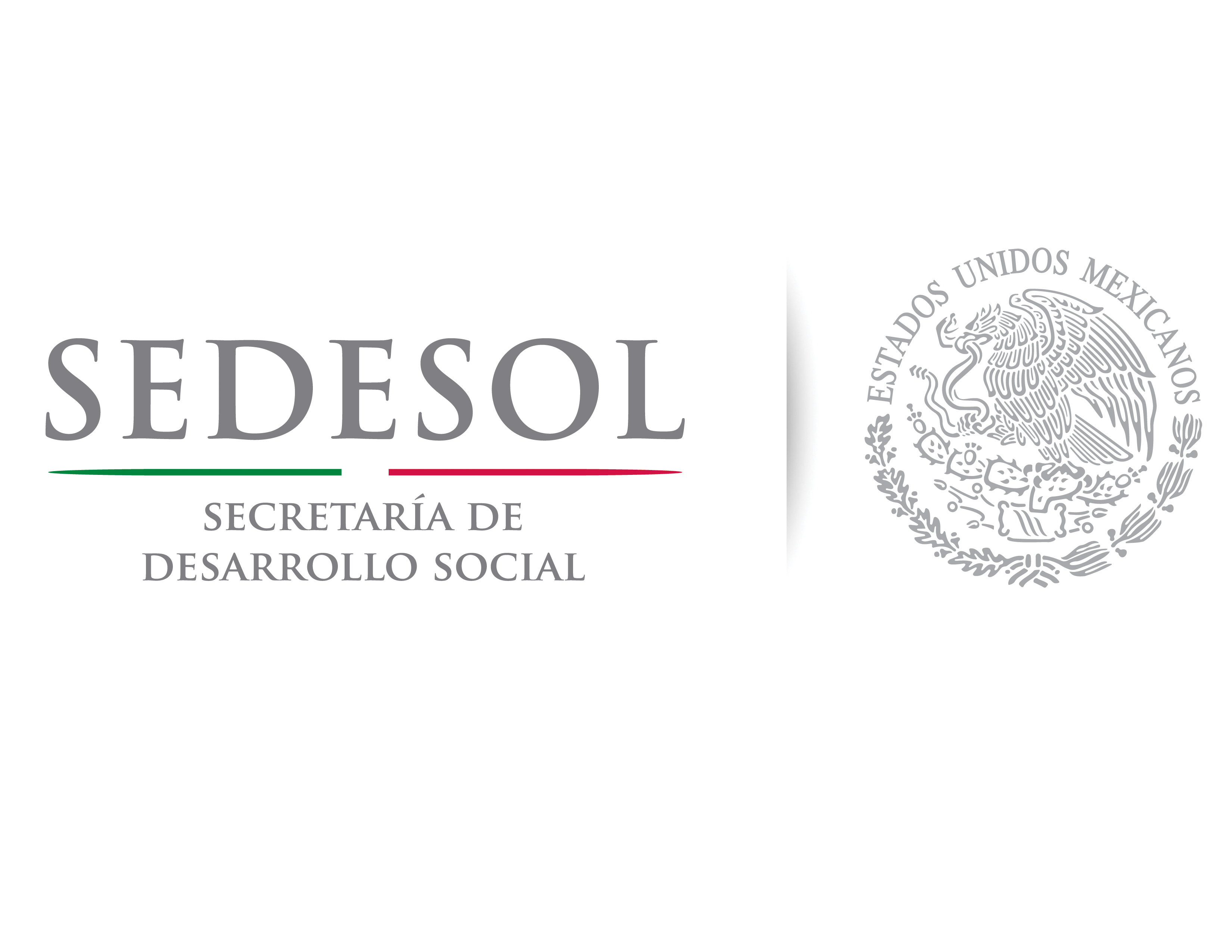 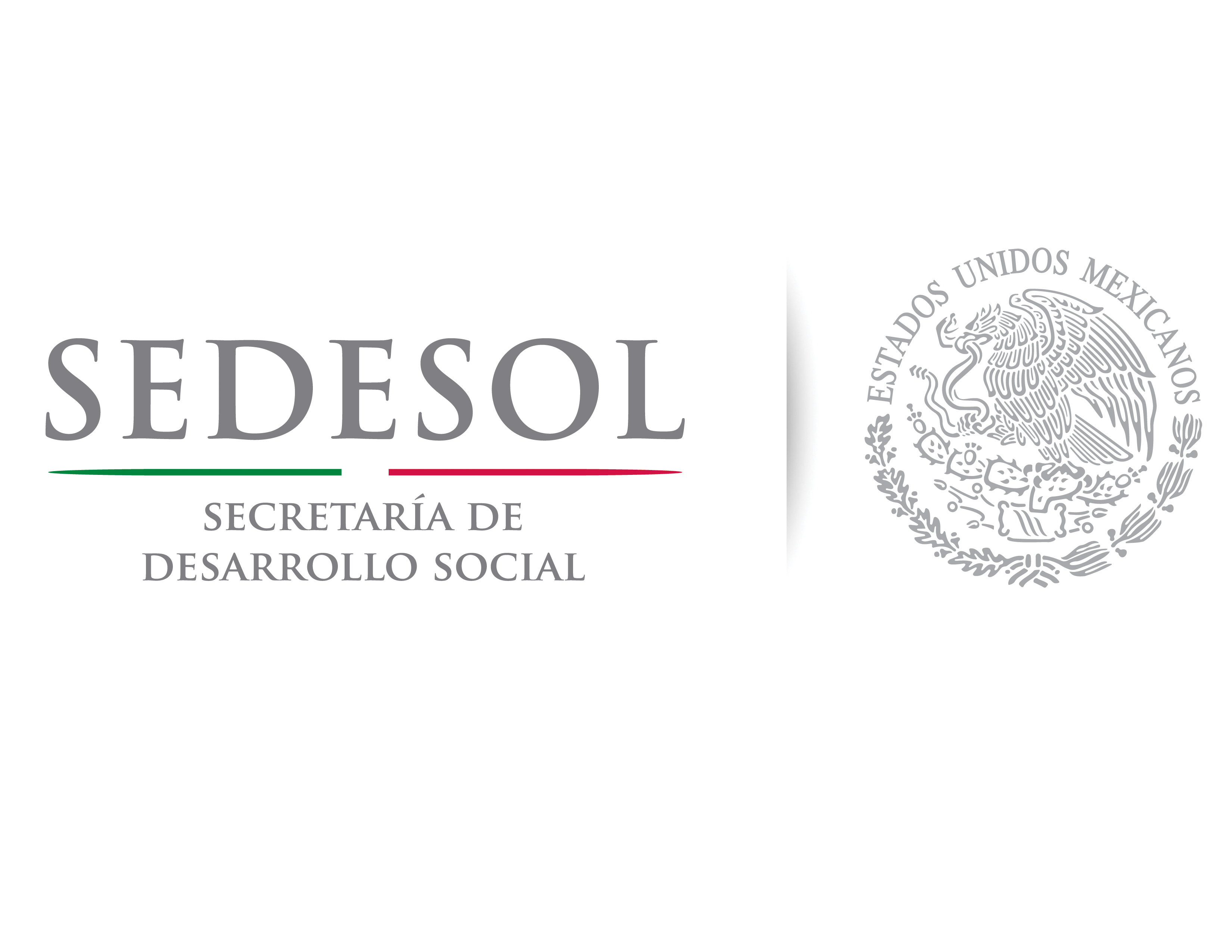 INSTRUCTIVO DE LLENADODATOS GENERALESNo.(8)Modalidad (9)Nombre del proyecto (10)Costo ($) (11)                                                COSTO TOTAL DEL PROGRAMA (12)                                                COSTO TOTAL DEL PROGRAMA (12)1.  MUNICIPIOSeñalar el nombre del municipio.2.  EJERCICIO FISCALPeriodo anual al que correspondan los recursos a ejercer.3.  MONTO DEL FISMAsentar el monto del Fondo de Infraestructura Social Municipal correspondiente al ejercicio fiscal.4.  2% DEL FISMRealizar la operación aritmética para determinar el monto máximo disponible para el Programa.5.  ÁREA RESPONSABLE  DE LA ELABORACIÓNAnotar el nombre de la unidad administrativa que elaboró el Programa de Desarrollo Institucional.6. TITULAR DEL ÁREAAnotar el nombre completo del titular del área responsable de elaborar el Programa.7. FECHA DE ELABORACIÓNAnotar la fecha en que se elaboró el Programa.PROYECTOS8. NO.Llevar un consecutivo de los proyectos o acciones.9. MODALIDADMencionar el nombre de la modalidad de Desarrollo Institucional10. NOMBRE DEL PROYECTOAnotar la denominación como se conocerá el proyecto o acción.11. COSTO ($)Describir el monto del costo programado del proyecto o acción.12. COSTO TOTAL DEL PROGRAMARealizar la suma de los montos a ejercer en cada acción.13. C. PRESIDENTE   MUNICIPALNombre, firma y sello del Presidente Municipal Constitucional.14. C. TESORERO MUNICIPALNombre, firma y sello  del Tesorero Municipal.